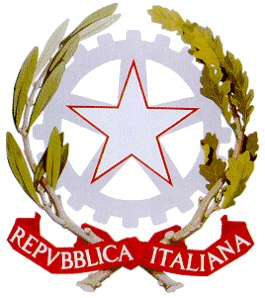 ISTITUTO D’ISTRUZIONE SECONDARIA SUPERIOREITA “Francesco De Sanctis” - ITG “Oscar D’Agostino”83100 Avellino (AV)ANNO SCOLASTICO 2021/2022PROGETTAZIONE DEL CONSIGLIO CLASSE……..  SEZIONE………….. MONOENNIOISTITUTO TECNICO SETTORE TECNOLOGICOINDIRIZZO AGRARIA, AGROALIMENTARE, AGROINDUSTRIA PRESENTAZIONE DELLA CLASSEAlunni iscritti N  (Maschi N°  Femmine N°)Alunni frequentanti N.Tasso di pendolarismo Ripetenti  Alunni Diversamente abili N°………Alunni DSA N° Alunni BES N.   Livelli in ingresso Rilevazione esiti A.S. 2020/21 . Eventuali rilevazioni delle competenze di base (test per disciplina)L’osservazione dei comportamenti degli studenti, in merito a  partecipazione, frequenza, impegno, consente di disegnare il seguente quadro in ingresso: Descrizione della classeStoria della classeComportamento, partecipazione, impegnoFINALITÀ DI CARATTERE GENERALEGli studenti, alla fine del quinto anno,  devono acquisire competenze chiave necessarie per:▪ 	Lo sviluppo della loro persona come cittadini, tenendo conto del contesto culturale di appartenenza.▪ 	Relazioni corrette con gli altri, nel rispetto delle opinioni altrui.▪ 	Una positiva interazione con la realtà naturale e sociale.▪ 	Un orientamento verso scelte future (di studio e/o professionali) in sintonia con interessi e inclinazioni personali.Allo scopo, gli alunni dovranno consolidare e potenziare le competenze chiave e di cittadinanza, acquisite durante l’obbligo scolastico (Raccomandazioni del Parlamento Europeo  e del Consiglio, 18/12/2006 e 22/05/2018 ,  D.M. n.139/2007)Obiettivi  di processoPer il raggiungimento delle finalità generali indicate sono individuati i seguenti obiettivi di processo da raggiungere:●     Saper intervenire in modo attivo e costruttivo nel dialogo educativo, partecipando in modo consapevole alle attività della vita scolastica, adeguando la propria condotta alle singole situazioni, rispettando le opinioni diverse attraverso un comportamento equilibrato e non competitivo.●     saper socializzare con compagni ed insegnanti abituandosi alla cooperazione, al lavoro collettivo, alla solidarietà in classe, a scuola e nella società.●     saper comunicare e vivere correttamente i rapporti con gli altri sul piano della reciproca●     comprensione e collaborazione sociale●     Saper  fronteggiare la difficoltà e sviluppare opinioni ed atteggiamenti equilibrati●     Saper rispettare le norme che regolano la vita scolastica e sociale.●     Saper essere autonomi nell’organizzazione del lavoro scolasticoObiettivi cognitivi trasversali   ●     Relativamente alle conoscenze :o     Saper leggere, comprendere e rielaborare un testo.o     Sapersi esprimere in modo chiaro, logico e pertinente,utilizzando un lessico appropriato alla situazione comunicativa e ai contenuti disciplinari.●     Relativamente alle abilità:o     Saper procedere in modo analitico nelle attività e nello studio.o     Saper proporre soluzioni.o     Saper sintetizzare i vari contenuti disciplinari.o     Saper cogliere la coerenza all’interno dei procedimenti.o     Saper interpretare fatti e fenomeni ed esprimere giudizi  personali.o     Saper documentare adeguatamente il proprio lavoro.o     Saper cogliere somiglianze e/o differenze tra testi diversi.o     Saper operare gli opportuni collegamenti a carattere interdisciplinare.●     Relativamente alle competenze:o     Essere in grado di pianificare e di organizzarsi per raggiungere obiettivi .o     Essere in grado di usare le conoscenze con responsabilità ed autonomia.o     Essere in grado di auto valutarsi per sapersi orientare in modo consapevole nelle scelte future.Obiettivi didattici specificiSulla scorta delle Linee Guida del 2012, (Direttiva n. 4, 16/01/2012) l’insegnamento  mirerà a promuovere le seguenti competenze:AREA TECNICO-PROFESSIONALE    organizzare attività produttive ecocompatibili;    gestire attività produttive e trasformative, valorizzando gli aspetti qualitativi dei prodotti e assicurando tracciabilità e sicurezza;    interpretare ed applicare le normative comunitarie, nazionali e regionali relative alle attività agricole integrate;    realizzare attività promozionali per la valorizzazione dei prodotti agroalimentari collegati alle caratteristiche territoriali, nonché della qualità dell’ambiente;    identificare ed applicare le metodologie e le tecniche per la gestione per progetti;    analizzare il valore, i limiti ed i rischi delle varie soluzioni tecniche per la vita sociale e culturale con particolare attenzione alla sicurezza nei luoghi di vita e di lavoro, alla tutela della persona, dell’ambiente e del territorio;    utilizzare le reti e gli strumenti informatici nelle attività di studio, ricerca e approfondimento disciplinare.    identificare e descrivere le caratteristiche significative dei contesti ambientali;    redigere relazioni tecniche e documentare le attività individuali e di gruppo relative a situazioni professionali;    rilevare contabilmente i capitali aziendali e la loro variazione nel corso degli esercizi produttivi; riscontrare i risultati attraverso bilanci aziendali ed indici di efficienza;    elaborare stime di valore, relazioni di analisi costi-benefici e di valutazione di impatto ambientale;    utilizzare i principali concetti relativi all'economia e all'organizzazione dei processi produttivi e dei servizi;    intervenire nel rilievo topografico e nelle interpretazioni dei documenti riguardanti le situazioni ambientali e territoriali; AREA LINGUISTICA    individuazione e utilizzo degli strumenti di comunicazione e di team working più appropriati per intervenire nei contesti organizzativi e professionali di riferimento;    capacità di redigere relazioni tecniche e documentare le attività individuali e di gruppo relative a situazioni professionali;    capacità  utilizzare gli strumenti culturali e metodologici per porsi con atteggiamento razionale, critico e responsabile di fronte alla realtà, ai suoi fenomeni, ai suoi problemi, anche ai fini dell’apprendimento permanente;    capacità di padroneggiare la lingua inglese ed utilizzare i linguaggi settoriali relativi al percorso di studi per interagire auspicabilmente in diversi ambiti e contesti professionali, al livello B2 del quadro comune europeo di riferimento per le lingue (QCER);    utilizzare e produrre strumenti di comunicazione visiva e multimediale, anche con riferimento alle strategie espressive e agli strumenti tecnici della comunicazione in rete.AREA LOGICO-MATEMATICA    capacità di  utilizzare il linguaggio e i metodi propri della matematica per organizzare e valutare adeguatamente informazioni qualitative e quantitative;    Capacità di utilizzare le strategie del pensiero razionale negli aspetti dialettici e algoritmici per affrontare situazioni problematiche, elaborando opportune soluzioni;AREA STORICO-SOCIALE    Capacità di correlare la conoscenza storica agli sviluppi delle scienze, delle tecnologie, delle tecniche; riconoscere gli aspetti geografici e territoriali dell’ambiente naturale e antropico, le connessioni con le strutture socioeconomiche e le trasformazioni diacroniche.    Capacità di indagare la propria identità umana, religiosa e spirituale in relazione con gli altri e con il mondo, al fine di sviluppare un maturo senso critico ed un personale progetto di vitaCONTENUTI DISCIPLINARI□ Per i contenuti delle singole discipline, articolati in moduli/unità didattiche e calendarizzati per classi parallele, si rimanda al documento del Curriculum verticale. □ Eventuali integrazioni dei contenuti essenziali, individuati nelle programmazioni dipartimentali, saranno prodotte dai docenti interessati e consegnate al coordinatore di classe, secondo il format allegato a fine documento Percorsi per le competenze trasversali e orientamento (P.C.T.O.) Le attività di alternanza sono progettate dal cdc e coordinate dal docente tutor prof …………………...Contenuti, cronoprogramma, strumenti di monitoraggio, griglie di  valutazione in esito sono allegati in coda a questo documento  a cura del professore tutor ………………….UNITA’DI APPRENDIMENTO Il Consiglio di Classe propone per l’anno in corso lo svolgimento dell’UDA/ delle UUdAA ……………………………………………………………………………………………………………………………………………………………………………………………………………………………coordinata /rispettivamente coordinate dal prof/dai proff………………………………….. La progettazione viene allegata in coda al presente documento Alla progettazione dell’UDA interdisciplinare, eventualmente adottata, concorre l’intero CdC.La valutazione dell’UDA e dei materiali  prodotti  sarà collegata alle competenze di  asse e di cittadinanza Educazione civicaLa legge 20 agosto 2019, n. 92,  introduce l’insegnamento scolastico dell’educazione civica nelle Istituzioni scolastiche di ogni ordine e grado. Il nuovo insegnamento  svolge  funzione di  raccordo fra le discipline e le esperienze di cittadinanza attiva che devono concorrere a comporre il curricolo di educazione civica. Ogni disciplina è, di per sé, parte integrante della formazione civica e sociale di ciascun alunno.La norma richiama il principio della trasversalità del nuovo insegnamento, anche in ragione della pluralità degli obiettivi di apprendimento e delle competenze attese, non ascrivibili a una singola disciplina e neppure esclusivamente disciplinari. Lo studente, quale cittadino in fieri, a scuola impara a sviluppare la capacità di agire da cittadino responsabile e a partecipare pienamente e consapevolmente alla vita civica , culturale e sociale della comunità.  Il che implica educare alla legalità alla responsabilità alla solidarietà e alla dimensione etica del vivere e del convivere con gli altri. Oltre alla promozione di una coscienza civile, negli istituti tecnici la presenza di discipline professionalizzanti consente  di focalizzare l’insegnamento  dell’educazione civica su alcuni e più importanti aspetti dei  contesti professionali futuri  degli studenti e delle studentesse : spirito di imprenditorialità, impresa etica, coscienza antimafia, legalità nel mondo del lavoro, fedeltà fiscale. I nuovi orientamenti formativi mirano a coniugare i bisogni del mercato del lavoro e del progresso  economico con la salvaguardia della sensibilità etica e delle istanze sociali di equità, in conformità con gli obiettivi dell’ Agenda 2030 per uno sviluppo sostenibile , equo e inclusivo, tra i quali è compreso anche l’obiettivo di una educazione di qualità , parimenti equa ed inclusiva.La Costituzione italiana, rappresentando il fondamento della convivenza e del patto sociale del nostro Paese, sarà naturalmente al centro di questo percorso, per conoscerla, riflettere sui significati, sperimentare la pratica quotidiana del dettato costituzionale. Essere cittadino implica necessariamente conoscere l’organizzazione istituzionale dello Stato e degli Enti territoriali, ma anche conoscere l’idea e lo sviluppo storico dell’Unione Europea e delle Nazioni Unite. Come dettato dalle nuove disposizioni , tre gli assi attorno a cui ruoterà l’insegnamento dell’Educazione civica: • lo studio della Costituzione • lo sviluppo sostenibile • la cittadinanza digitaleL’insegnamento, per un totale di 33 ore all’interno del  quadro orario ordinamentale vigente, viene affidato ai  docenti del Consiglio di Classe delle discipline coinvolte nel progetto , avendo  l’educazione civica valenza di matrice valoriale trasversale che va coniugata con le discipline di studio, per evitare superficiali e improduttive aggregazioni di contenuti teorici e per sviluppare processi di interconnessione tra saperi disciplinari ed extradisciplinari.Prospetto di sintesiCURRICOLO DI EDUCAZIONE CIVICA IN DETTAGLIO Metodologie previste per l’insegnamento di Educazione Civicapeer educationdidattica laboratorialedidattica digitaleapproccio narrativoapproccio metacognitivo-problem solvinglettura e analisi dei testilavori e ricerche di approfondimento anche in modalità multimedialealtro (indicare)Strumenti di verifica La verifica degli apprendimenti avverrà in itinere, attraverso l’osservazione sistematica della studentessa e dello studente all’interno del contesto relazionale di classe e nell’ottica della modifica graduale e progressiva del comportamento e dell'adozione di prassi adeguate ai traguardi di competenze. Per la valutazione delle competenze in uscita, saranno effettuate verifiche formative e sommative attraverso:domande formali e informalicontrollo dei compiti svoltielaborati scritto/ praticicolloquio-dibattitoprove di realtà (es: intervista ad amministratore comunale su temi di interesse civico; presentazioni pubbliche - assemblea/ aulamagna - di elaborati multimediali; partecipazione a concorsi; lezioni a studenti della secondaria di primo grado su tematiche inerenti allo sviluppo sostenibile (in presenza o videoconferenza) altro (indicare)ValutazionePer la valutazione della disciplina  Educazione Civica, si rimanda alla griglia allegata in coda al documentoCURRICOLO DIGITALEI principali riferimenti normativi del curricolo proposto sono:- L. 107/2015, art. 1, commi 28 e 56-58;- Decreto n. 851 del 27/10/2015 (Piano Nazionale Scuola Digitale, in particolare Azione #14);- D.Lgsl. 62/2017, art. 12, comma 2.I principali documenti utilizzati per la progettazione del documento sono:- Competenze chiave per l’apprendimento permanente, Quadro di riferimento europeo, allegato alla Raccomandazione del Consilio dell’U.E. del 22/05/2018 relativa alle competenze chiave per l’apprendimento permanente - DigComp 2.1: Il quadro di riferimento 2017  per le competenze digitali dei cittadiniAree di competenza e Competenze specifiche del curricolo digitale QUINTO ANNO Metodologie previste Le competenze digitali saranno promosse contestualmente alle attività di sviluppo delle competenze di asse e delle competenze trasversali attraverso azioni di peer educationcooperative learningflipped classroomapproccio metacognitivo-problem solvinglavori e ricerche di approfondimento in modalità multimedialealtro (indicare)Strumenti di verifica La verifica degli apprendimenti avverrà in itinere, attraverso l’osservazione sistematica dei progressi  della studentessa e dello studente .Per la valutazione delle competenze in uscita, saranno effettuate verifiche formative e sommative attraversoelaborati multimediali a crescente complessitàattività di ricerca , valutazione, elaborazione e combinazione con applicativi digitali  di dati attinti dalla rete  su piattaforme condivise (classroom, google drive, padlet, altro)altro (indicare)ValutazionePer la valutazione, si rimanda alla griglia allegata in coda al documento
 PREPARAZIONE AL COLLOQUIO D’ESAME UNITÀ FORMATIVE DI APPRENDIMENTO/ PERCORSI TEMATICI  DI RACCORDO INTERDISCIPLINAREATTIVITÀ INTEGRATIVE ED EXTRACURRICULARI Le attività integrative si intendono come iniziative di arricchimento e di ampliamento  dell’offerta educativa, indirizzate alla formazione della persona, al recupero personale e scolastico di situazioni di svantaggio, all’approfondimento di temi culturali, alla conoscenza specialistica delle più moderne tecnologie, al consolidamento e potenziamento di competenze tecnico-professionali. Compatibilmente con l’evoluzione dello scenario epidemiologico, gli alunni saranno indirizzati a partecipare a:Attivita’ curriculariPercorsi di Cittadinanza e Costituzione Educazione alla legalità.Visite nelle aziende agricole della Campania ed in particolare di quelle di Avellino e provinciaSeminari di approfondimento su tematiche professionaliIncontro formativo sulla sicurezza e prevenzione infortuni sul lavoro, in collaborazione con partner esterniOlimpiadi di italianoUnità formative di apprendimento Incontro formativo con  orientatori universitariVisite guidate presso stabilimenti di produzione agroindustrialeFiere agricolo ed agroalimentari Eventuali manifestazioni di interesse storico-artistico-enologico organizzate dagli enti locali, che abbiano ricadute sulla formazione culturale degli studentiPartecipazione a rappresentazioni teatrali in lingua inglese e nella madrelinguaIncontro  con gli studenti della Casa Circondariale (solo per studenti maggiorenni)Altro (indicare)Attivita’ extracurriculariFiere agricole ed agroalimentari regionali ed extraregionaliI docenti si riservano di segnalare eventuali  appuntamenti fieristici  interessanti per la formazione  tecnica degli studenti.Visite guidate presso Enti e Istituzioni pubblicheEventuali concorsi banditi da Enti e Associazioni locali e nazionali, coerenti con il profilo culturale degli studentiIn orario extracurriculare, sarà possibile realizzare eventuali progetti (valorizzazione e recupero evidenze monumentali, tutela ambientale, risparmio energetico,  iniziative su legalità e cittadinanza attiva che abbiano attinenza con il curricolo etc) di cui si abbia notizia nel corso dell’anno.Viaggio di istruzione all’estero, in località da concordare, di interesse storico-artistico-enogastronomico ed ambientale.La gita di istruzione oltre ad essere un importante canale di socializzazione  e condivisione per alunni e docenti, è occasione –per qualche studente unica- di confronto con ambienti, culture, linguaggi altri. La scelta della meta sarà concordata sulla base dell’interesse urbanistico e storico-artistico.  (possibili Praga, Barcellona,  Berlino)Altro (indicare)CREDITO SCOLASTICO I docenti si atterranno a quanto previsto dalla normativa vigente e a quanto deliberato dal CD                                             STRATEGIE PER IL RECUPERO DELLE CONOSCENZE E DELLE ABILITÀAttività differenziate in classe anche sotto la guida di un tutor.Equilibrio nella somministrazione del carico di lavoro domestico (verifica dell’agenda scolastica degli studenti e della eventuale concentrazione oraria di discipline che prevedano maggiore lavoro a casa)Coinvolgimento in attività di gruppo.Affidamento di compiti a crescente difficoltà e/o responsabilità.Allungamento dei tempi di acquisizione dei contenuti disciplinari.Attività di recupero in itinere.Partecipazione a corsi di recupero in orario extrascolastico.Partecipazione ad attività interdisciplinari proposte dal collegio dei docenti o dal consiglio di classe.Feed back e verifiche formative per il controllo dell’apprendimento.STRATEGIE PER IL POTENZIAMENTO E IL CONSOLIDAMENTOPer il potenziamento/arricchimento delle conoscenze e delle competenze degli alunni, si metteranno in atto strategie quali:Approfondimento e rielaborazione personale dei contenuti,Affidamento di impegni di tutoraggio per i compagni in difficoltà,Ricerche individuali e di gruppo,Incarichi di responsabilità.Attività interdisciplinari e interdipartimentali  Classe virtuale, con uso della piattaforma Classroom/altra piattaformaUso di App per la didatticaAltro (indicare)Per il consolidamento delle conoscenze e delle competenze, si metteranno in atto strategie quali:Attività guidate a crescente difficoltà,Esercitazioni per fissare le conoscenze,Stimolo ai rapporti interpersonali con compagni maggiormente motivati e interessati,Assiduo controllo dell’apprendimento con verifiche e richiami,Coinvolgimento in attività di gruppoAltro (indicare)Metodi e strumentiLa centralità dell’alunno nel processo di apprendimento è fissata come presupposto metodologico. Si metteranno in atto le seguenti tecniche didattiche:Metodo induttivo-deduttivoLezione dialogataLavori di gruppoClasse capovoltaEsercitazioni pratiche (anche su cantieri)Risoluzione di problemiSimulazioniAttività esterneDibattitoLezione frontale, ove necessariaA titolo indicativo si individuano, per ciascuna disciplina, alcune delle possibili modalità di insegnamento, sottolineando che resterà a discrezione del docente la scelta di quella o quelle che riterrà più idonee al momento.   Nel corso dell’anno scolastico verranno utilizzati vari strumenti didattici, idonei a consentire e    facilitare il percorso didattico.Libri di testo (prevalentemente)Ricerche individuali e/o di gruppoSchemi o mappe  mentali e concettualiRivisteAppunti e dispenseMateriali multimedialiDizionariLaboratoriComputer/tablet/ LIMsmartphone autorizzati (byod)Piattaforma digitale per classe virtuale (Classroom)App didattiche Altro (indicare)Strumenti per la verifica formativaDurante il percorso educativo-didattico, in particolare alla fine dello sviluppo dei moduli e /o delle unità didattiche, per constatare la validità o meno del metodo di lavoro, nonché per verificare il grado di assimilazione dei contenuti disciplinari, si misurerà il processo di apprendimento attraverso:costante osservazione del lavoro scolastico in classe;valorizzazione dei contributi degli alunni durante le lezioni;esercitazioni individuali e /o collettive;controllo e analisi dei compiti svolti a casa;brevi test su singole attività specifiche, anche su piattaforma Classroomaltro (indicare)Strumenti per la verifica sommativaPer la verifica sommativa si utilizzeranno:test e questionariprove di analisi e comprensione testualeprove scritte con traccia da svolgereproblemi /esercizi da risolverecolloquiprove di realtàaltro (indicare)Misurazione degli apprendimenti per classi paralleleLa classe parteciperà  alle eventuali  iniziative di  monitoraggio di istituto secondo i tempi e le modalità concordate dal Collegio docenti. INDICATORI GENERALI PER LA VALUTAZIONE DI FINE PERIODOIl consiglio, al fine di uniformare gli standard valutativi, individua i seguenti indicatori e relativi descrittori per la valutazione di fine periodo:Protocollo minimo per l’uniformità delle valutazioniNon meno di tre  riscontri quadrimestrali , opportunamente cadenzati per ogni periodo scolastico, nelle modalità individuate dai dipartimenti (scritte/scrittografiche/orali)Diversificare gli strumenti di misurazione (relazioni, test, compiti/ruoli di responsabilità, ecc…)No a interrogazioni programmate come unico mezzo di accertamentoRiconsegnare entro 3 settimane gli elaborati corretti,  ed in ogni caso prima dell’effettuazione della successiva provaControllare puntualmente gli standard generali (risposta della classe)Rendere sempre noto il voto motivandolo e suggerendo come, eventualmente, recuperareRispettare le griglie di valutazione concordateMassimo 2 giustificazioni a quadrimestre da parte degli impreparatiProporre il voto di condotta tenendo conto di: partecipazione – comportamento – frequenza - provvedimenti disciplinari – mancanza di puntualità nelle giustificazioni di assenze e/o ritardiCriteri di valutazione disciplinare Corrispondenza livelli-votoGriglia per la valutazione del comportamentoGriglia per la valutazione dell’educazione civicaRubrica valutativa delle competenze chiave e di cittadinanzaRUBRICA DI VALUTAZIONE DELLE COMPETENZE DIGITALI (Liv. AVANZATO  DigComp 5-6) Griglie di valutazione delle prove scrittePer le griglie di valutazione delle prove scritte, si rimanda alle programmazioni dei singoli dipartimenti disciplinari COMPOSIZIONE DEL CONSIGLIO DI CLASSEAvellino,   /  / 2021Il coordinatore /La coordinatrice di classeFORMAT INTEGRAZIONE CONTENUTI DISCIPLINARIIl/La  sottoscritto/a  prof /prof.ssa ……………………………………….. , docente di……………………,valutati i bisogni formativi  e le abilità prerequisite della classe,  integra le unità didattiche individuate dal dipartimento con i seguenti moduli:Il /La docente ……………………………………………Media dei voti di ammissione alla classe successiva (scrutinio di giugno e di agosto)(dato percentuale)Media dei voti di ammissione alla classe successiva (scrutinio di giugno e di agosto)(dato percentuale)Media dei voti di ammissione alla classe successiva (scrutinio di giugno e di agosto)(dato percentuale)Media dei voti di ammissione alla classe successiva (scrutinio di giugno e di agosto)(dato percentuale)Percentuale alunne/i con debito formativoPercentuale alunne/i con debito formativo(dato percentuale)DISCIPLINALIVELLO DI COMPETENZALIVELLO DI COMPETENZALIVELLO DI COMPETENZALIVELLO DI COMPETENZALIVELLO DI COMPETENZADISCIPLINAinsufficientemediocresufficientediscretobuono/ottimoLingua e Letteratura italianaLingua IngleseMatematicaAltra disciplinaI fasciacostituita da alunni con comportamento corretto, partecipazione costruttiva, frequenza assidua, impegno costanteN° alunniII fasciacostituita da alunni con comportamento e frequenza  nel complesso accettabile, partecipazione attiva se sollecitata, impegno quasi sempre costanteN° alunniIII fasciacomposta da alunni con comportamento spesso inadeguato/ frequenza discontinua/partecipazione talvolta turbolenta/ impegno scarsoN° alunniSi prevede un intervento di rimotivazione/ eventuale coinvolgimento delle famiglieIVfasciacomposta da alunni con comportamento del tutto inaccettabile, partecipazione turbolenta, frequenza saltuaria, impegno nullo)N° alunniSi prevede un intervento di rimotivazione anche con l’intervento di uno sportello di ascolto e l’eventuale coinvolgimento delle famiglieQuinto anno  Ambiti  progettuali di riferimento :Costituzione : Stato e convivenza civile , norme giuridiche e norme sociali  Sviluppo sostenibile : Le eco-mafie Cittadinanza Digitale : l’uso consapevole degli strumenti digitali COMPETENZARIFERITA AL PECUPAllegato C – LINEE GUIDA23/06/2020Rif. Decreto Miur n.35 del 22/06/2020Tematica Educazione alla Legalità e contrasto alle mafie Macro e micro” bene comune”:  dal pianeta all’individuo   Esercitare correttamente le modalità di rappresentanza di delega di rispetto degli impegni assunti e fatti propri all’interno di diversi ambiti istituzionali e sociali.Partecipare al dibattito culturale e sociale. Cogliere la complessità dei problemi esistenziali, morali, politici, sociali, economici e scientifici e formulare risposte personali argomentateAdottare i comportamenti più adeguati per la tutela della sicurezza propria, degli altri, e dell'ambiente in cui si vive, in condizioni ordinarie o straordinarie di pericolo, curando l’acquisizione di elementi formativi di base in materia di primo intervento e  protezione civile.Perseguire con ogni mezzo e in ogni contesto il principio di legalità e di solidarietà dell’azione individuale e sociale, promuovendo  principi, valori e abiti di contrasto alla criminalità organizzata  e alle mafie.Rispettare e valorizzare il patrimonio culturale e dei beni pubblici  comuni.Operare a favore dello sviluppo eco-sostenibile della tutela delle identità e  delle eccellenze produttive del PaeseCONTENUTI DELLE DISCIPLINE COINVOLTE N. ORE PER DISCIPLINA Aree di Competenza                                              CompetenzeAree di Competenza                                              Competenze1. Informazione 1.1 Navigare, Ricercare e Filtrare l’informazione 1.2 Valutare l’informazione 1.3 Archiviare e rintracciare l’informazione2. Comunicazione 2.1 Interagire attraverso le tecnologie 2.2 Condividere informazioni e contenuti 2.3 Partecipare ad iniziative di cittadinanza on line 2.4 Collaborare attraverso canali digitali 2.5 Possedere competenze di Netiquette 2.6 Gestire la propria identità on line3. Creazione di contenuti 3.1 Sviluppare contenuti 3.2 Integrare e rielaborare contenuti 3.3 Conoscere la normativa su licenze e copyright 3.4 Competenze di programmazione4. Sicurezza 4.1 Proteggere i devices 4.2 Proteggere i dati personali 4.3 Proteggere la propria salute 4.4 Proteggere l’ambiente5. Problem Solving 5.1 Risolvere problemi tecnici 5.2 Identificare bisogni e risposte tecnologiche 5.3 Usare la tecnologia in modo creativo e innovativo 5.4 Identificare gaps nelle competenze digitaliCOMPETENZA DESCRITTORI – L’alunno… Informazione- Usa differenti metodi e strumenti per organizzare file, contenuti e informazioni.  - Sa valorizzare varie strategie per recuperare e gestire i contenuti che sono  stati organizzati e conservati.ComunicazioneCreazione di contenuti- É in grado di scambiare attivamente informazioni, contenuti e risorse con gli  altri attraverso comunità online, reti e piattaforme comunicative.ComunicazioneCreazione di contenuti- É in grado di integrare elementi di contenuto esistenti per crearne di nuovi,  nel rispetto delle norme relative al copyright. - Sa estendere le competenze computazionali e informatiche nelle varie discipline, trovando di volta in volta gli strumenti e le piattaforme più adatte per  creare contenuti originali o selezionare le risorse della rete più opportune per  integrarle nei propri lavori.4. Sicurezza- Sa gestire i dati che produce, utilizzando diversi strumenti, ambienti e servizi  digitali. - Riesce ad individuare modalità per verificare l’affidabilità di risorse e ambienti digitali. - Riesce a individuare modalità per proteggere la propria privacy e quella di  altri soggetti. - Sa scegliere modalità per proteggersi da possibili pericoli negli ambienti digitali.5. Problem solving- Sa individuare strategie diverse, a seconda dei casi, per risolvere problemi  complessi. - Sa argomentare la soluzione di problemi numerici ed algebrici, spiegare i  calcoli utilizzati, fare il confronto tra soluzioni diverse. - Mostra curiosità ed interesse ad affrontare problemi numerici e ad indagare  sulle regolarità e relazioni che appaiono in insiemi di numeri. - Ha consapevolezza delle proprie capacità per affrontare problemi e realizzare calcoli e stime numeriche. - Sa utilizzare sistemi di calcolo automatici per trovare le soluzioni, dirette o  approssimate.. MACROAREAUFA/MACROTEMA DI RACCORDO DISCIPLINECONTENUTI(indicare  titolo UFA /argomento del percorso)Lingua e letteratura italiana(indicare  titolo UFA /argomento del percorso)Storia cittadinanza e costituzione(indicare  titolo UFA /argomento del percorso)Lingua inglese(indicare  titolo UFA /argomento del percorso)Altra disciplina(indicare  titolo UFA /argomento del percorso)Altra disciplina(indicare  titolo UFA /argomento del percorso)Altra disciplina(indicare  titolo UFA /argomento del percorso) Lingua e letteratura italiana(indicare  titolo UFA /argomento del percorso) Storia cittadinanza e costituzione(indicare  titolo UFA /argomento del percorso) Lingua inglese(indicare  titolo UFA /argomento del percorso) Altra disciplina(indicare  titolo UFA /argomento del percorso) Altra disciplina(indicare  titolo UFA /argomento del percorso) Altra disciplina(indicare  titolo UFA /argomento del percorso)Lingua e letteratura italiana(indicare  titolo UFA /argomento del percorso)Storia cittadinanza e costituzione(indicare  titolo UFA /argomento del percorso)Lingua inglese(indicare  titolo UFA /argomento del percorso)Altra disciplina(indicare  titolo UFA /argomento del percorso)Altra disciplina(indicare  titolo UFA /argomento del percorso)Altra disciplinaMATERIE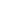 MODALITA'Lezione frontaleLezione dialogataProblem solvingMetodo induttivoEsercitazioni pratiche/attività esterneLavoro di gruppoDiscussione guidata/dibattitoSimulazioniINDICATORIDESCRITTORI1Il comportamento (frequenza, ritardi, rapporti disciplinari, sospensioni) e la partecipazione all’attività didatticaSempre scorretto / pressoché nullaSpesso non rispettoso delle regole / di disturboTalvolta non corretto / da sollecitareNella norma / attentaSempre rispettoso delle regole / propositiva2L’impegno e l’interesseNulloScarsoContinuo ma non adeguatoAdeguatoTenace3Il metodo di studioNulloDisorganizzatoSchematico / poco personaleOrganizzatoElaborato / personale4La progressione nell’apprendimentoIrrilevanteLenta AccettabilePiù che sufficienteBuonaVotoIndicatori connessi a:Gradovoto =1-2-3-4 (giudizio: gravemente insufficiente-scarso)Partecipazione e impegnoFrequenta saltuariamente, assume un comportamento passivo e demotivato, non s’impegna nello studio.voto =1-2-3-4 (giudizio: gravemente insufficiente-scarso)Acquisizione delle conoscenzePossiede in misura insufficiente le conoscenze e le competenze richieste. Presenta gravi lacune di base.voto =1-2-3-4 (giudizio: gravemente insufficiente-scarso)Applicazione delle conoscenzeIncontra difficoltà nell'applicare i pochi princìpi acquisiti.voto =1-2-3-4 (giudizio: gravemente insufficiente-scarso)Rielaborazione delle conoscenzeTrova gravi difficoltà nel rielaborare le scarse conoscenze.voto =1-2-3-4 (giudizio: gravemente insufficiente-scarso)Abilità linguistica ed espressivaManifesta povertà di lessico, carenze ortografiche e sintattiche.Voto =5 (giudizio: mediocre)Partecipazione e impegnoNon sempre partecipa attivamente al dialogo educativo e il suo impegno nello studio è discontinuo.Voto =5 (giudizio: mediocre)Acquisizione delle conoscenzePossiede parzialmente le conoscenze e le competenze richieste.Voto =5 (giudizio: mediocre)Applicazione delle conoscenzeCommette qualche errore nell’applicazione delle conoscenze.Voto =5 (giudizio: mediocre)Rielaborazione delle conoscenzeNon ha adeguata autonomia nella rielaborazione personale.Voto =5 (giudizio: mediocre)Abilità linguistica ed espressivaLa strutturazione del discorso non sempre è lineare e coerente. Il linguaggio non è sufficientemente appropriato.Voto =6 (giudizio: sufficiente)Partecipazione e impegnoPartecipa in maniera soddisfacente al dialogo educativo e si dedica con una certa continuità allo studio.Voto =6 (giudizio: sufficiente)Acquisizione delle conoscenzePossiede i concetti fondamentali delle diverse discipline.Voto =6 (giudizio: sufficiente)Applicazione delle conoscenzeSa applicare le conoscenze anche se, talvolta, commette qualche errore.Voto =6 (giudizio: sufficiente)Rielaborazione delle conoscenzeE’ capace di rielaborare in modo personale i contenuti culturali.Voto =6 (giudizio: sufficiente)Abilità linguistica ed espressivaSi esprime in modo abbastanza corretto. Non presenta gravi carenze ortografiche, grammaticali e sintattiche.Voto =7 (giudizio: discreto)Partecipazione e impegnoDenota attitudine per la materia e interesse per le lezioni. Si dedica allo studio con impegno.Voto =7 (giudizio: discreto)Acquisizione delle conoscenzeHa acquisito le conoscenze e le competenze sufficienti per non commettere errori, anche nell’esecuzione di esercitazioni complesse.Voto =7 (giudizio: discreto)Applicazione delle conoscenzeE’ intuitivo e riesce ad applicare senza difficoltà e correttamente le conoscenze acquisite.Voto =7 (giudizio: discreto)Rielaborazione delle conoscenzeSa cogliere gli elementi essenziali ed è in grado di rielaborare quanto appreso.Voto =7 (giudizio: discreto)Abilità linguistica ed espressivaPresenta buona coerenza e linearità nella strutturazione del discorso. Il linguaggio è appropriato, corretto, vario.Voto =8 (giudizio: buono)Partecipazione e impegnoPartecipa attivamente al dialogo educativo, è fortemente motivato allo studio.Voto =8 (giudizio: buono)Acquisizione delle conoscenzeEvidenzia conoscenze approfondite degli argomenti trattati.Voto =8 (giudizio: buono)Applicazione delle conoscenzeSa effettuare analisi approfondite ed applica senza errori i princìpi acquisiti. Buone le capacità intuitive e di sintesi.Voto =8 (giudizio: buono)Rielaborazione delle conoscenzeE’ in grado di rielaborare criticamente e in autonomia le conoscenze acquisite e di effettuare senza difficoltà i collegamenti tra le diverse tematiche.Voto =8 (giudizio: buono)Abilità linguistica ed espressivaEvidenzia ricchezza di riferimenti e capacità logico-analitico-sintetiche autonome. L’esposizione è fluida, appropriata, varia.Voto =9-10 (giudizi: distinto -ottimo)Partecipazione e impegnoPartecipa in modo costruttivo al dialogo. Ha un notevole senso di responsabilità. Si dedica allo studio con scrupolo e diligenza.Voto =9-10 (giudizi: distinto -ottimo)Acquisizione delle conoscenzePossiede un bagaglio culturale completo e ben strutturato.Voto =9-10 (giudizi: distinto -ottimo)Applicazione delle conoscenzeApplica con facilità e senza commettere errori i princìpi appresi, in problemi anche complessi. Possiede ottime capacità intuitivo-sintetiche. Possiede buone capacità di osservazione, astrazione ed estrapolazione.Voto =9-10 (giudizi: distinto -ottimo)Rielaborazione delle conoscenzePossiede considerevoli capacità critiche ed è in grado di fornire pertinenti valutazioni personali.Voto =9-10 (giudizi: distinto -ottimo)Abilità linguistica ed espressivaI riferimenti culturali sono ricchi ed aggiornati. Si esprime correttamente ed in modo fluido e vario.VOTODESCRITTORI - INDICATORI10Scrupoloso rispetto del regolamento d’istitutoRispetto degli altri e dell’istituzione scolasticaFrequenza assidua o assenze sporadichePuntuale e serio svolgimento delle consegne scolasticheInteresse e partecipazione propositiva alle lezioni ed alle attività della scuolaRuolo propositivo all’interno della classe ed ottima socializzazione 9Rispetto delle norme disciplinari d’istitutoFrequenza assidua o assenze sporadiche, rari ritardi e/o uscite anticipateCostante adempimento dei doveri scolasticiInteresse e partecipazione attiva alle lezioniEquilibrio nei rapporti interpersonaliRuolo positivo e collaborazione nel gruppo classe8Osservazione regolare delle norme fondamentali relative alla vita scolasticaAlcune assenze ritardi e/o uscite anticipateCostante adempimento dei doveri scolasticiDiscreta attenzione e partecipazione alla attività scolasticheCorrettezza nei rapporti interpersonaliRuolo collaborative al funzionamento del gruppo classe 7Episodi limitati e non gravi di mancato rispetto del regolamento scolasticoRicorrenti assenze ritardi e/o uscite anticipateMancanza di puntualità nelle giustificazioni di assenze e/o ritardisaltuario svolgimento dei compiti assegnatipartecipazione discontinua all’attività didatticainteresse selettivorapporti sufficientemente collaborativi con gli altri6Episodi di mancato rispetto del regolamento scolastico, anche soggetto a sanzioni disciplinariFrequenti assenze numerosi ritardi e/o uscite anticipateReiterata mancanza di puntualità nelle giustificazioni di assenze e/o ritardimancato svolgimento dei compiti assegnatiscarsa partecipazione alle lezioni e disturbo all’attività didatticadisinteresse per talune disciplinerapporti problematici con gli altri1 - 5Mancato rispetto del regolamento scolasticoGravi episodi che hanno dato luogo a sanzioni disciplinari senza dimostrare alcun concreto miglioramentoAssenza di evidenti e duraturi elementi di recupero dei comportamentinumerose assenze continui ritardi e/o uscite anticipatemancato svolgimento dei compiti assegnaticontinuo disturbo della lezionecompleto disinteresse per le attività didattichecomportamento scorretto nel rapporto con insegnanti e compagniruolo negativo nel gruppo classecasi di recidività con reiterati atti nei comportamenti scorrettiGRIGLIA DI VALUTAZIONEINDICATORIDESCRITTORI DI LIVELLOPUNTI MAX PUNTI DATIConoscereattraverso l'approfondimento dei contenuti proposti, i principi, le norme e i valori che stanno alla base dei doveri del cittadinoLivello 1: Le conoscenze sui temi proposti sono episodiche, frammentarie e nonconsolidate, espresse con errori gravi e diffusi, caratterizzate da lacune recuperabili con difficoltà, con l’aiuto e il costante stimolo del docente.Livello 2: Le conoscenze sui temi proposti sono minime, scarsamente organizzate, caratterizzate da alcuni errori significativi e da lacune recuperabili con l’aiuto del docente o dei compagni.Livello 3: Le conoscenze sui temi proposti sono sufficientemente consolidate, organizzate e caratterizzate da alcune inesattezze.Livello 4:  Le conoscenze sui temi proposti sono consolidate e organizzate. L’alunno sa recuperarle in modo autonomo e riferirle con adeguata padronanza in contesti precedentemente analizzati.Livello 5: Le conoscenze sui temi proposti sono complete, consolidate, bene organizzate. L’alunno sa recuperarle in modo autonomo, riferirle in modo preciso ed esauriente, anche in contesti nuovi.fino a 2fino a 4fino a 6fino a 8fino a 10Applicarele conoscenze acquisite, individuando collegamenti fra di loro, rielaborandole e mettendole in relazione con altri contenuti di studio o con aspetti del vissuto personale Livello 1: L’alunno non riesce a mettere in atto autonomamente, se non in modo sporadico, le abilità connesse ai temi trattati; nel rielaborare ed applicare le conoscenze commette errori gravi e diffusi.Livello 2: L’alunno mette in atto le abilità connesse ai temi trattati solo con il supporto del docente o dei compagni; rielabora le conoscenze con difficoltà e le applica commettendo alcuni errori significativi.Livello 3: L’alunno mette in atto le abilità connesse ai temi trattati nei casi più semplici, con sufficiente autonomia; nella rielaborazione ed applicazione delle conoscenze evidenzia alcune inesattezze.Livello 4: L’alunno mette in atto in autonomia le abilità connesse ai temi trattati, rielaborando in maniera adeguata le conoscenze, riuscendo ad applicarle in contesti precedentemente analizzati.Livello 5: L’alunno mette in atto con padronanza le abilità connesse ai temi trattati; sa rielaborare, collegare ed applicare le conoscenze in modo corretto e completo, apportando contributi personali e originali.fino a 2fino a 4fino a 6fino a 8fino a 10Svilupparenella comunità scolastica,comportamenti improntati al rispetto reciproco, alla solidarietà e legalità, alla salvaguardia del patrimonio e del territorio. Livello 1: L’alunno adotta in modo sporadico comportamenti e atteggiamenti coerenti con i temi trattati e ha bisogno di costanti richiami e sollecitazioni degli adulti.Livello 2: L’alunno non sempre adotta comportamenti e atteggiamenti coerenti con i temi trattati. Acquisisce consapevolezza della distanza tra i propri atteggiamenti e quelli auspicati, con la sollecitazione degli adulti.Livello 3: L’alunno generalmente adotta comportamenti e atteggiamenti coerenti con i temi trattati, con senso di responsabilità, e rivela consapevolezza e capacità di riflessione in materia.Livello 4: L’alunno adotta, con responsabilità e scrupolo, comportamenti e atteggiamenti coerenti con i temi trattati; mostra buona consapevolezza che rivela nelle riflessioni personali e nelle argomentazioni.Livello 5: L’alunno adotta sempre comportamenti e atteggiamenti coerenti con i temi trattati, dimostrando senso di responsabilità verso la comunità ed esercitando un’influenza positiva sul gruppo; rivela consapevolezza nelle riflessioni ed argomentazioni in materia, portando contributi originali e proposte di miglioramento.fino a 2fino a 4fino a 6fino a 8fino a 10TotaleTotaleTotaleTotaleTotale rapportato a 10Totale rapportato a 10Totale rapportato a 10Totale rapportato a 109-10 8 7 6 5  e  <5 Valutazione IMPARARE AD IMPARAREÈ capace di ricercare e procurarsi attivamente e prontamente (10) o prontamente (9) nuove informazioni, attraverso diverse fonti, ed impegnarsi in nuovi apprendimenti e di organizzare il proprio lavoro in modo autonomo.È capace di ricercare e procurarsi nuove informazioni attraverso diverse fonti ed impegnarsi in nuovi apprendimenti, organizzando il proprio lavoro in modo autonomo. In alcune occasioni è capace di ricercare e procurarsi nuove informazioni ed impegnarsi in nuovi apprendimenti, organizzando il proprio lavoro. Se guidato è capace di ricercare e procurarsi nuove informazioni ed impegnarsi in nuovi apprendimenti, organizzando il proprio lavoro. Solo se guidato è capace di ricercare e procurarsi nuove informazioni ed impegnarsi in nuovi apprendimenti. Ha difficoltà ad organizzare il proprio lavoro. PROGETTAREUtilizza le proprie conoscenze per la progettazione e per raggiungere obiettivi di complessità crescente; sa formulare strategie di azione eccellenti ed efficaci (10) o efficaci (9), verificando i risultati raggiunti anche per attività laboratoriali. Utilizza le proprie conoscenze per la progettazione e per raggiungere obiettivi di complessità crescente; sa formulare strategie di azione autonomamente, verificando i risultati raggiunti anche per attività laboratoriali. Utilizza le proprie conoscenze  per raggiungere degli obiettivi di complessità crescente; formulando strategie di azione e verificando i risultati raggiunti. Utilizza le proprie conoscenze  per raggiungere degli obiettivi; formula strategie di azione solo se guidato. Non sempre utilizza le proprie conoscenze  per raggiungere  obiettivi.  COMUNICARESi esprime con efficacia e ricchezza lessicale (10) o con efficacia (9); comprende pienamente messaggi di complessità diversa, correttamente e coerentemente con il contesto; sa usare vari tipi di linguaggi e gestisce sempre momenti di comunicazione Si esprime in modo corretto, comprende messaggi di complessità diversa, riconoscendo il contesto; sa usare vari tipi di linguaggi e riesce a gestire spesso momenti di comunicazione complessi. Si esprime in forma chiara, comprende messaggi di tipo e complessità diversa riconoscendo il contesto. Riesce quasi sempre ad usare vari tipi di linguaggi ed a gestire momenti di comunicazione abbastanza complessi. Si esprime in modo semplice; comprende  in modo sufficiente messaggi di tipo e complessità diversa. Riesce ad usare vari tipi di linguaggi e a gestire momenti di comunicazione, se guidato. Si esprime in modo semplice, non sempre in modo corretto; solo se guidato riesce ad usare vari tipi di linguaggi complessi.  COLLABORARE E PARTECIPARESa ascoltare, interagire, negoziare e condividere nel rispetto della convivenza, valorizzando le potenzialità personali e altrui in modo eccellente (10) o ottimamente (9). Elabora in maniera originale un percorso di lavoro per realizzare prodotti comuni, partecipando alla condivisione delle informazioni. Sa ascoltare, interagire e condividere nel rispetto della convivenza, valorizzando le potenzialità personali e altrui in maniera proficua. Elabora un percorso di lavoro per realizzare prodotti comuni, partecipando alla condivisione delle informazioni. Sa ascoltare, interagire e condividere nel rispetto della convivenza, valorizzando le potenzialità personali discretamente. Partecipa ad un percorso di lavoro per realizzare prodotti comuni, partecipando alla condivisione delle informazioni. Sa ascoltare e interagire nel rispetto della convivenza. Partecipa ad un percorso di lavoro per realizzare prodotti comuni. Ha difficoltà ad ascoltare, interagire e condividere nel rispetto della convivenza. Non sempre partecipa ad un percorso di lavoro per realizzare prodotti comuni. AGIRE IN MODO AUTONOMO E RESPONSABILEHa consapevolezza della propria identità in rapporto al contesto. Persegue le proprie aspirazioni con decisione nel totale rispetto degli altri, cogliendo sempre le opportunità individuali e collettive. Rispetta in maniera lodevole ed eccellente (10) o eccellente (9) i limiti, le regole e riconosce le responsabilità personali e altrui. Persegue le proprie aspirazioni con decisione nel totale rispetto degli altri, cogliendo sempre le opportunità individuali e collettive. Rispetta i limiti, le regole e riconosce le responsabilità personali e altrui. Persegue le proprie aspirazioni nel rispetto degli altri, cogliendo le opportunità individuali e collettive. Rispetta i limiti, le regole e riconosce le responsabilità personali e altrui. Persegue sufficientemente le proprie aspirazioni nel rispetto degli altri, cogliendo le opportunità individuali e collettive. Quasi sempre rispetta i limiti, le regole e riconosce le responsabilità personali e altrui. Non persegue sufficientem ente le proprie aspirazioni nel rispetto degli altri, non sempre riesce a cogliere le opportunità individuali e collettive. Non sempre rispetta i limiti, le regole né riconosce le responsabili tà personali e altrui.  RISOLVERE PROBLEMISa affrontare situazioni problematiche (in modo eccellente 10 o ottimo 9) formulando corrette ipotesi di soluzione. Sa individuare le fonti, valutare i dati e utilizzare contenuti e metodi di diverse discipline. Sa proporre soluzioni creative ed alternative.Sa affrontare situazioni problematiche formulando ipotesi di soluzione. Sa individuare le fonti, valutare i dati e utilizzare contenuti e metodi di diverse discipline. Riesce a proporre soluzioni creative ed alternative.Riesce ad affrontare situazioni problematiche formulando ipotesi di soluzione. Riesce se guidato ad individuare le fonti, valutare i dati e utilizzare contenuti e metodi di diverse discipline. Sa proporre soluzioni in contesti noti.Necessita di essere guidato per affrontare situazioni problematiche. Ha difficoltà ad individuare le fonti, valutare i dati e utilizzare contenuti e metodi di diverse discipline. Sa risolvere semplici problemiNon riesce sempre, anche se guidato, ad affrontare situazioni problematiche o a collegare e rielaborare dati e a risolvere semplici problemi.INDIVIDUARE COLLEGAMENTI E RELAZIONIIndividua in modo sistematico (10) o preciso (9) i collegamenti e le relazioni tra fenomeni, eventi e concetti diversi. Sa coglierne la natura sistemica. Sa esprimere in modo coerente  le relazioni individuate e le rappresenta in modo corretto e creativo. Sa operare autonomamente e in modo creativo collegamenti fra le diverse aree disciplinari.Individua in modo adeguato i collegamenti e le relazioni tra fenomeni, eventi e concetti diversi. Riesce  a coglierne  la natura sistemica. Sa esprimere in modo corretto le relazioni individuate e le sa rappresentareOpera autonomamente collegamenti coerenti fra le diverse aree disciplinari.Riesce ad individuare alcuni collegamenti e relazioni tra fenomeni, eventi e concetti diversi. Riesce ad esprimere in modo corretto le relazioni individuate e a rappresentarle. Opera con una certa autonomia collegamenti fra le diverse aree disciplinari.Se guidato, riesce ad individuare i principali collegamenti tra fenomeni, eventi e concetti diversi. Ha difficoltà nella loro rappresentazione. Se guidato riesce a operare semplici collegamenti fra le diverse aree disciplinari.Anche se guidato, ha difficoltà a individuare i principali collegamenti tra fenomeni,eventi e concetti. Solo se guidato riesce ad operare semplici collegamentiti fra le diverse aree disciplinariACQUISIRE E INTERPRETARE LE INFORMAZIONIAnalizza in modo critico le informazioni ricevute in diversi ambiti e attraverso diversi strumenti comunicativi, ne valuta con piena consapevolezza (10) o consapevolmente (9) l'attendibilità e l'utilità. Sa distinguere in modo corretto, preciso e riflessivo fatti e opinioni.Analizza in modo autonomo le informazioni ricevute in diversi ambiti e attraverso diversi strumenti comunicativi, ne valuta autonomamente l'attendibilità e l'utilità. Sa distinguere in modo corretto fatti e opinioni.Se stimolato, riesce ad analizzare le informazioni ricevute in diversi ambiti e attraverso diversi strumenti comunicativi. Cerca di valutarne l'attendibilità e l'utilità. Sa distinguere in modo abbastanza corretto fatti e opinioni principali.Deve essere guidato nell’analisi delle informazioni ricevute in diversi ambiti e attraverso diversi strumenti comunicativiDeve essere guidato nella distinzione tra fatti e opinioni principali. Ha difficoltà , anche se guidato, nell’analisi delle informazioni ricevute in diversi ambiti e attraverso diversi strumenti comunicativi. Spesso stenta a distinguere fatti e opinioni principali.MEDIA AREA 1 INFORMAZIONE E DATA LITERACYCompetenza 1.1NAVIGARE, RICERCARE E FILTRARE DATI, INFORMAZIONI E CONTENUTI DIGITALIricerca- Soddisfare/valutare i fabbisogni informativi per sonali. - Proporre/variare strategie di ricerca personali. - Applicare/adeguare strategie di ricerca per trovare dati, informazioni e contenuti adatti in ambienti digitali. - Mostrare/spiegare come accedere a dati, informa zioni e contenuti trovati e navigare al loro in ternoCompetenza 1.2 / 1.3VALUTARE E GESTIRE DATI, INFORMAZIONI E CONTENUTI DIGITALIValutazioneGestione- Svolgere una valutazione di: o credibilità e affidabilità di fonti variegate di  dati, informazioni e contenuti digitali; o di dati, informazioni e contenuti digitali variegati. - Valutare criticamente: o credibilità e affidabilità di fonti di dati, informazioni e contenuti digitali; o dati, informazioni e contenuti digitali.- Manipolare e organizzare informazioni, dati e  contenuti per facilitarne l’elaborazione, l’archiviazione e il recupero in un ambiente strutturato. - Adeguare la gestione, l’organizzazione e l’elaborazione di informazioni, dati e contenuti, anche  in modo da recuperarli e archiviarli nel modo più  facile e opportuno e nell’ambiente strutturato più  adattoAREA 2 COMUNICAZIONE E COLLABORAZIONE	Competenza 2.1INTERAGIRE CON LE TECNOLOGIE DIGITALIinterazione- Adeguare diverse tecnologie digitali per l’intera zione e la comunicazione più appropriata per un  determinato contestoCompetenza 2.2CONDIVIDERE CON LE TECNOLOGIE DIGITALICondivisione - Condividere dati, informazioni e contenuti digi tali attraverso vari e appropriati strumenti digi tali. - Valutare le tecnologie digitali più appropriate per  la condivisione di dati e informazioni. - Mostrare agli altri in che modo agire da intermediari per condividere informazioni, dati e contenuti attraverso le tecnologie digitali. - Adattare il proprio ruolo di intermediario; - Applicare/variare una varietà di pratiche appropriate di riferimento e attribuzione di dati, informazioni e contenuti digitali.Competenza 2.5	NETIQUETTE	Netiquette- Applicare/adattare norme comportamentali e  know-how diversificati/appropriati per utilizzare  le tecnologie digitali e per interagire in ambienti  digitali. - Applicare/adattare strategie di comunicazione di versificate/appropriate adatte a pubblico e conte sto. - Applicare differenze culturali e generazionali di versificate da considerare nell’interazione in ambienti digitali.AREA 3 CREAZIONE DI CONTENUTI DIGITALI	Competenza 3.1SVILUPPARE CONTENUTI DIGITALIsviluppo- Applicare modalità per la creazione e la modifica  dei contenuti digitali in formati variegati e appropriati. - Mostrare/adattare modalità espressive complesse attraverso la creazione di strumenti digitali opportuni.Competenza 3.2INTEGRARE E RIELABORARE CONTENUTI DIGITALIintegrazione e rielaborazione - Lavorare con informazioni e contenuti nuovi, di versi e specifici e valutare le modalità più appropriate per modificarli, affinarli, migliorarli/integrarli per crearne di nuovi e originali.AREA 4 SICUREZZACompetenza 4.2PROTEGGERE I DATI PERSONALI E LA PRIVACYprotezione- Scegliere e applicare modalità diverse e appropriate per proteggere i dati personali e la privacy  negli ambienti digitali di comune utilizzo. - Valutare e applicare modalità specifiche diverse  e appropriate per condividere informazioni e dati  personali proteggendo sé stessi e gli altri da  eventuali pericoli e danni. - Valutare l’adeguatezza e spiegare le clausole  delle politiche sulla privacy in relazione all’utilizzo dei dati personali nei servizi digitali.Competenza 4.3TUTELARE LA SALUTE E IL BENESSEREtutela - Mostrare variegate modalità di utilizzo delle tecnologie digitali (anche distinguendo tra esse  quelle più appropriate) per evitare rischi per la  salute e minacce al benessere psico-fisico. - Applicare/adattare diverse modalità (scegliendo  tra le più appropriate) per proteggere sé stessi e  gli altri da pericoli negli ambienti digitali. - Variare l’utilizzo delle diverse tecnologie digitali  per il benessere e l’inclusione sociale.AREA 5PROBLEM SOLVINGCompetenza 5.2IDENTIFICARE I BISOGNI E LE RISPOSTE TECNOLOGICHEidentificazione- Valutare le esigenze personali nell’uso delle tecnologie digitali. - Scegliere e applicare diversi e appropriati strumenti digitali e possibili risposte tecnologiche  per soddisfare le esigenze individuate. - Utilizzare diverse modalità per adattare e personalizzare gli ambienti digitali alle esigenze per sonali.Competenza 5.3UTILIZZARE CREATIVAMENTE LE TECNOLOGIE DIGITALIutilizzo- Applicare/adattare strumenti e tecnologie digitali  diversi e appropriati per creare conoscenze, pro cessi e prodotti innovativi. - Applicare, sia individualmente che in maniera  collaborativa, processi cognitivi per risolvere di versi problemi concettuali e situazioni problematiche negli ambienti digitali.DISCIPLINADOCENTEORE SETTIMANALIMODULOTEMPICONTENUTICOMPETENZE PROMOSSE